Протокол № 5заседания Общественного совета06 августа 2021 года Место проведения: конференц-зал администрации МО МР «Сыктывдинский» Присутствуют: члены Общественного совета МР «Сыктывдинский» – Муравьева Л.Н., Беляева О.М., Ильчукова Е.Е., Лисенко М.С., Иващенко О.К., Ватаманова Г.И., Артеева А.И., Ильчукова Л.Е., Муравьев В.Н. Приглашенные: Доронина Л.Ю., глава МР «Сыктывдинский» - руководитель администрации, Носов В.Ю., заместитель руководителя администрации МР «Сыктывдинский», Боброва Е.Б., начальник отдела по работе с Советом и с сельскими поселениями Панюкова Н. Н., начальник Управления образования МОМР; Торлопова Р. С., директор МБОУ Выльгортская СОШ №2», член Общественного совета при Министерстве образования Республики Коми; Худяева А. А., главный специалист ЖКХ Главы сельских поселений (по ВКС) Муравьева Л.Н. открыла заседание общественного совета и огласила повестку заседания: 1. Участие Сыктывдинского района в национальных проектах «Образование», «Демография»; 2. Подготовка образовательных учреждений к новому учебному году; 3. О согласовании строительства объекта «Строительство круглогодичного детского оздоровительно-образовательного комплекса на территории детского оздоровительного лагеря «Мечта». 4. Социальная догазофикация. Реализация повестки:По первому и второму вопросам слушали Н.Н.Панюкову, которая выступила с расширенным докладом об участии Сыктывдинского района в национальных проектах «Образование», «Демография», а также рассказала о подготовке образовательных учреждений к новому учебному году, отдельно остановилась на вопросе о состоянии нового корпуса ДОУ № 1 в с. Выльгорт. О подготовке Выльгортской СОШ №2 дополнила содокладчик Р. С. Торлопова, директор школы. Н.Н.Панюкова и Р.С.Торлопова ответили на заданные вопросы.А.И.Артеева – Сколько детей всего обучается в образовательных учреждениях. Обучение в одну смену? Что нового произошло в обучении? Панюкова Н.Н. – Всего детей ожидают в школах 2900, 1700 в детских садах, ожидаются увеличение детей в связи с открытием нового садика, около 5000 детей в учреждениях образования. В целом район обеспечен доступностью как дошкольного образования, так и начального, основного и среднего, 2 смена отсутствует. Из новшеств – у нас 5 «Точек роста», в Выльгорте открыт «IT-куб», где обучаются дети и с района, из Шошки, Пажги. Лисенко М.С. – Что было сделано за лето? Панюкова Н.Н. – С проверкой школ мы выезжали уже в течение недели. Школы достойно представили свои организации, здания. Проведена огромная работа, проведен текущий и косметический ремонт в учреждениях. Пищеблоки, спортивные залы, рекреации, туалеты, классы, кабинеты – они готовы к приему детей, как в школах, так и детских садах. Год очень значимый был в плане ремонтных работ, проведено 9 крупных работ, они будут еще продолжаться. Мы меняем старые кровли в 5 образовательных организациях, в Пажге меняем вентиляционную систему, ремонтируем спортзал в Зеленецкой средней школе и беговую дорожку в Выльгортской школе №1. Постоянно проводятся рейды, родительский контроль. По первому и второму вопросам решили:Информацию по участию Сыктывдинского района в национальных проектах «Образование», «Демография» и о подготовке образовательных учреждений к новому учебному году принять к сведению. Проголосовали: За – 9. Против – 0. Воздержались – 0. Принято единогласно. По третьему вопросу с информацией выступил Носов В.Ю., заместитель руководителя администрации МР «Сыктывдинский». Он рассказал о планируемом строительстве объекта «Строительство круглогодичного детского оздоровительно-образовательного комплекса на территории детского оздоровительного лагеря «Мечта», находящегося по адресу: Республика Коми, Сыктывдинский район, м. Сосновый Бор». Площадь земельного участка 86 184 м2. Планируемая площадь застройки на земельном участке 118 625,0 м2. Градостроительный план земельного участка от 25 марта 2021 года № RU 11514305-0200. Кадастровый номер земельного участка 11:04:0301001:604.По третьему вопросу решили: Согласовать строительство объекта «Строительство круглогодичного детского оздоровительно-образовательного комплекса на территории детского оздоровительного лагеря «Мечта». Проголосовали: За – 9. Против – 0. Воздержались – 0. Принято единогласно. По 4 вопросу «Социальная догазофикация» выступила А.А.Худяева, главный специалист ЖКХ, которая разъяснила присутствующим, что такое догазофикация, А.А.Худяева ответила на заданные вопросы:Иващенко О.К. – Какие документы необходимы для этого и куда обратиться? Худяева А.А. – Правоустанавливающие документы на земельный участок и индивидуальный жилой дом, ситуационный план, паспорт, СНИЛС и контактные данные. На сайтах или офисах газораспределительных организаций Вам будет доступна типовая форма заявки, с описью необходимых документов. Вы можете обратиться на сайт газораспределительной организации или прийти в один из центров (офисов) газораспределительной организации, также с августа текущего года будет доступна возможность подать заявку на бесплатную газификацию через порталы Госуслуг, МФЦ, или единого оператора газификации – СОЦГАЗ.РФ. Вся информация размещена на сайте Сыктывдинского района. По четвертому вопросу решили: Информацию по догазофикации принять к сведению. Проголосовали: За – 9. Против – 0. Воздержались – 0. Принято единогласно.Председатель общественного совета 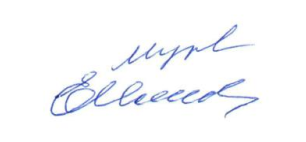 при администрации МР «Сыктывдинский»                                                             Л.Н.МуравьеваСекретарь                                                                                                                       Е.Е.Ильчукова